2019年江苏高考英语真题试卷及答案解析高清图片版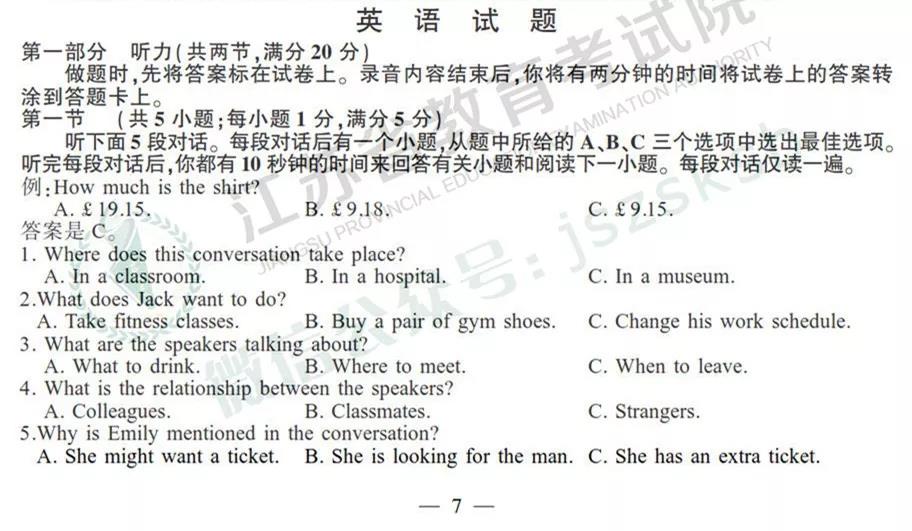 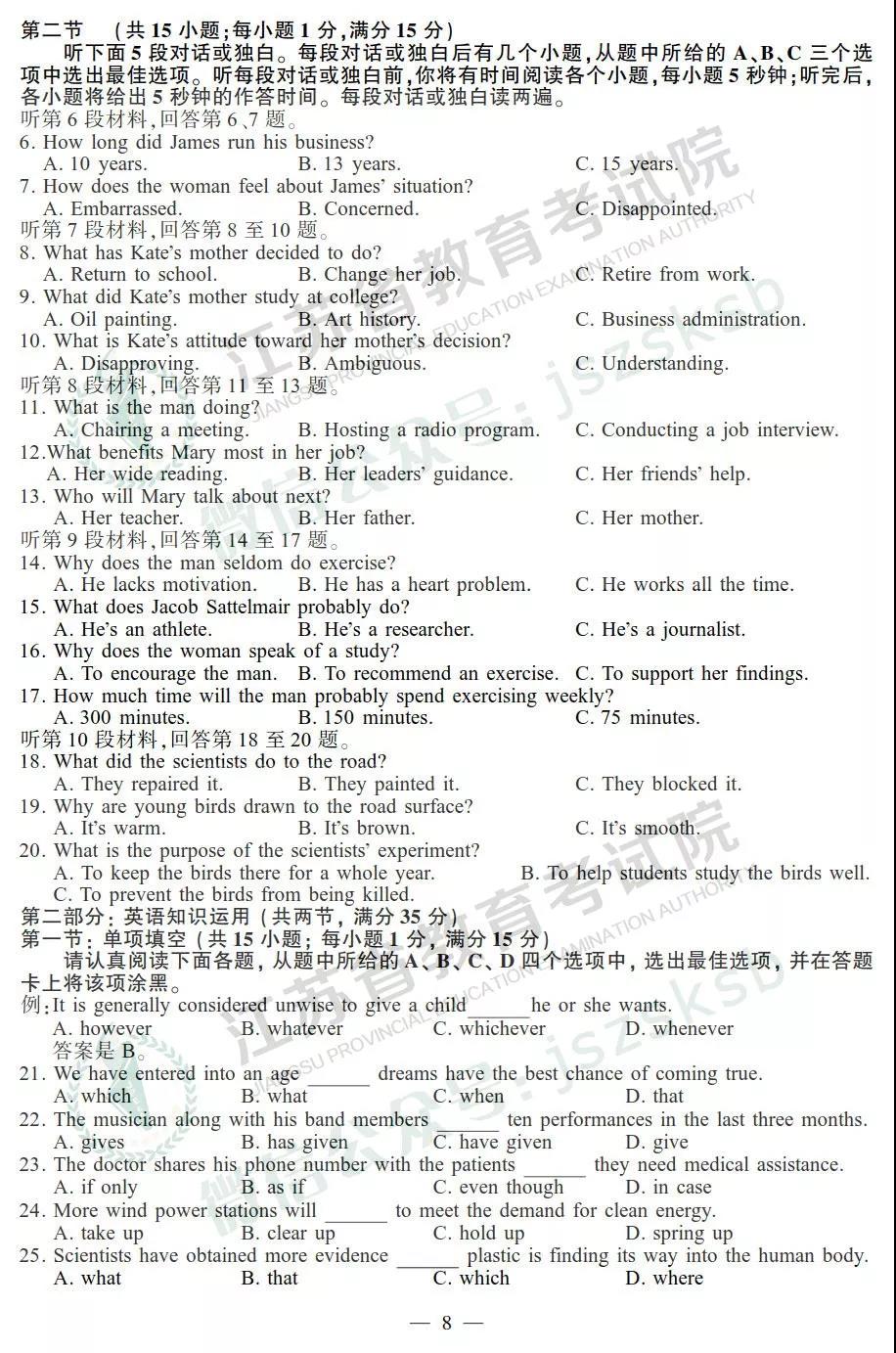 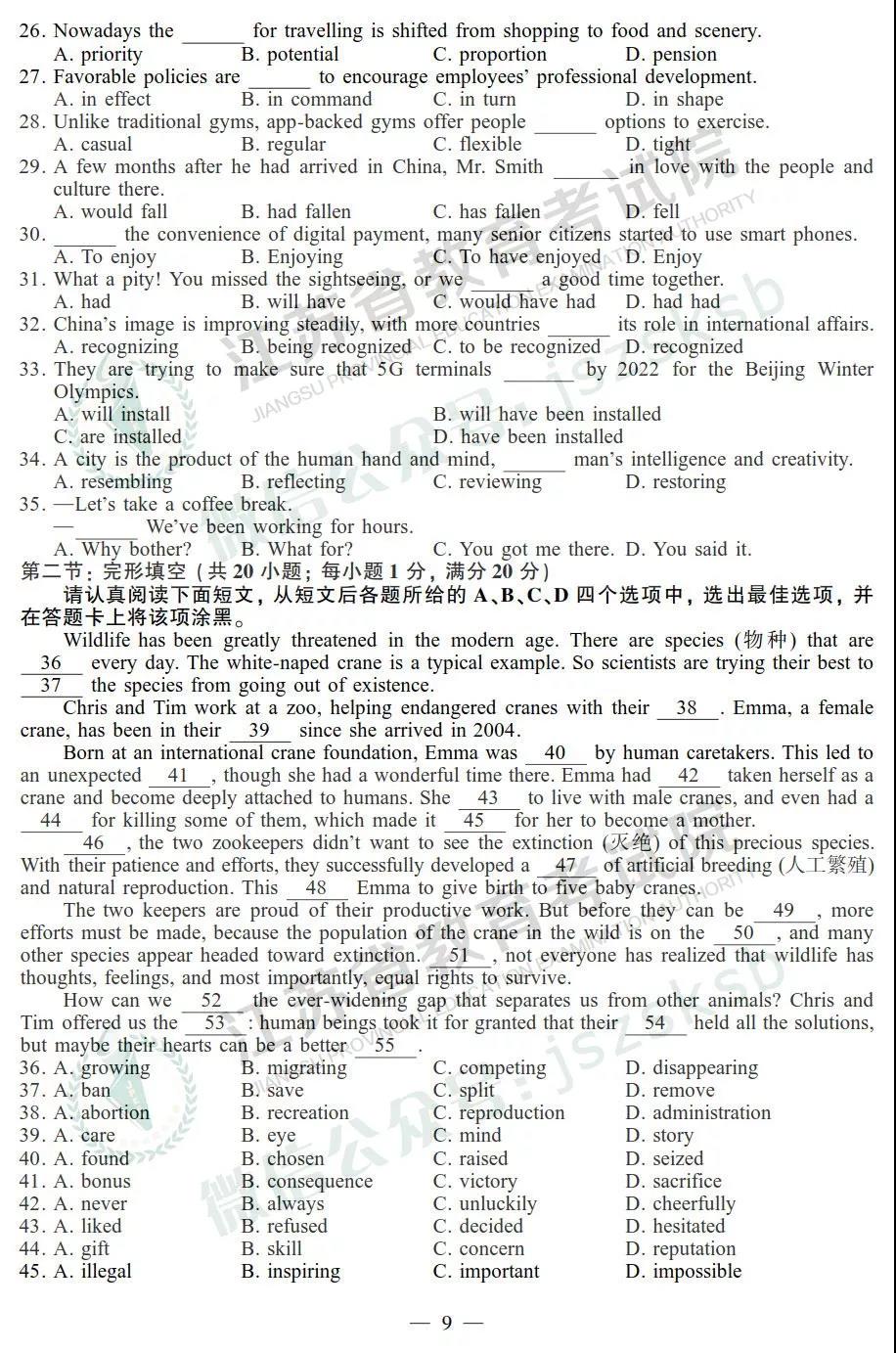 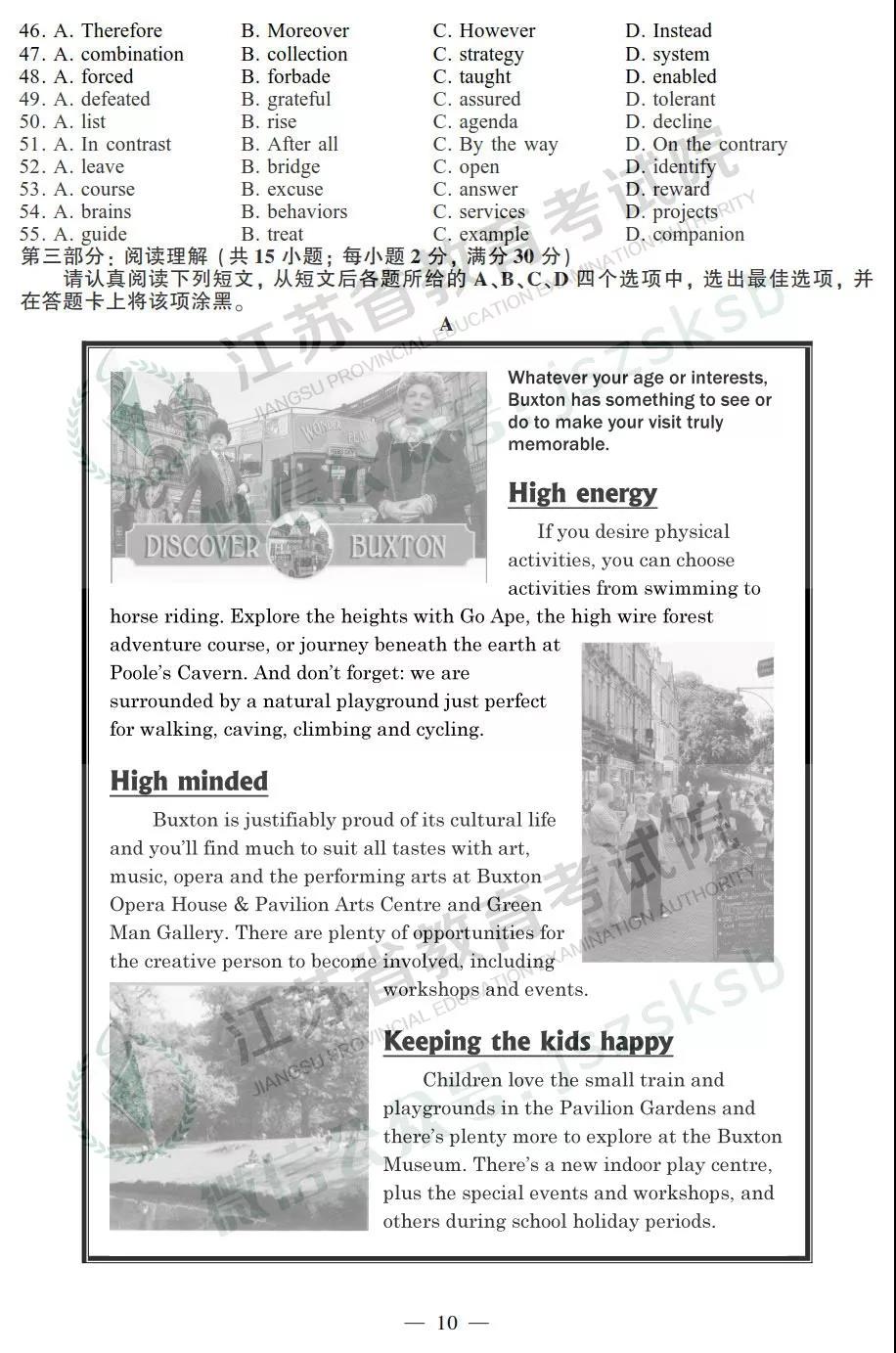 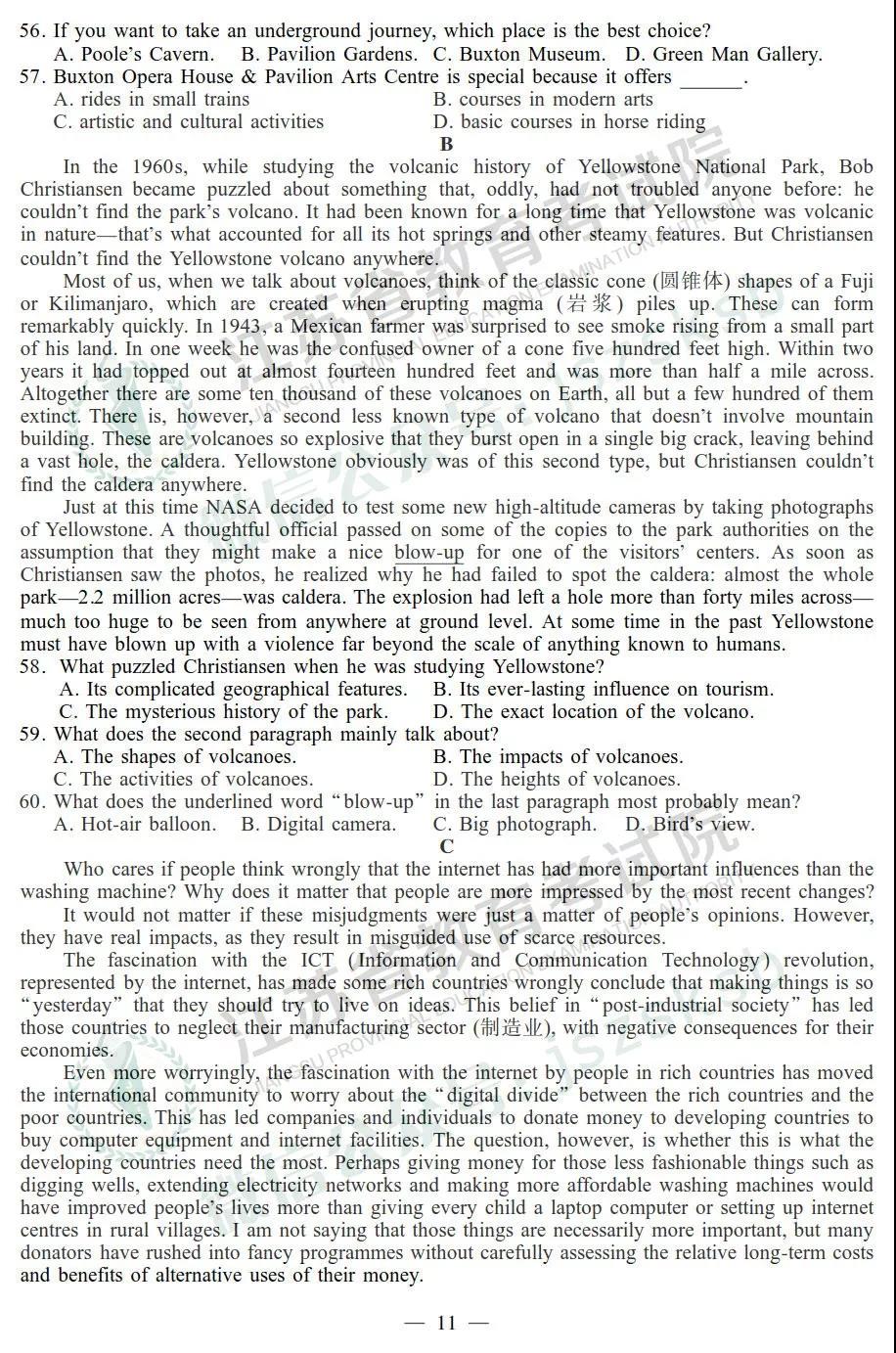 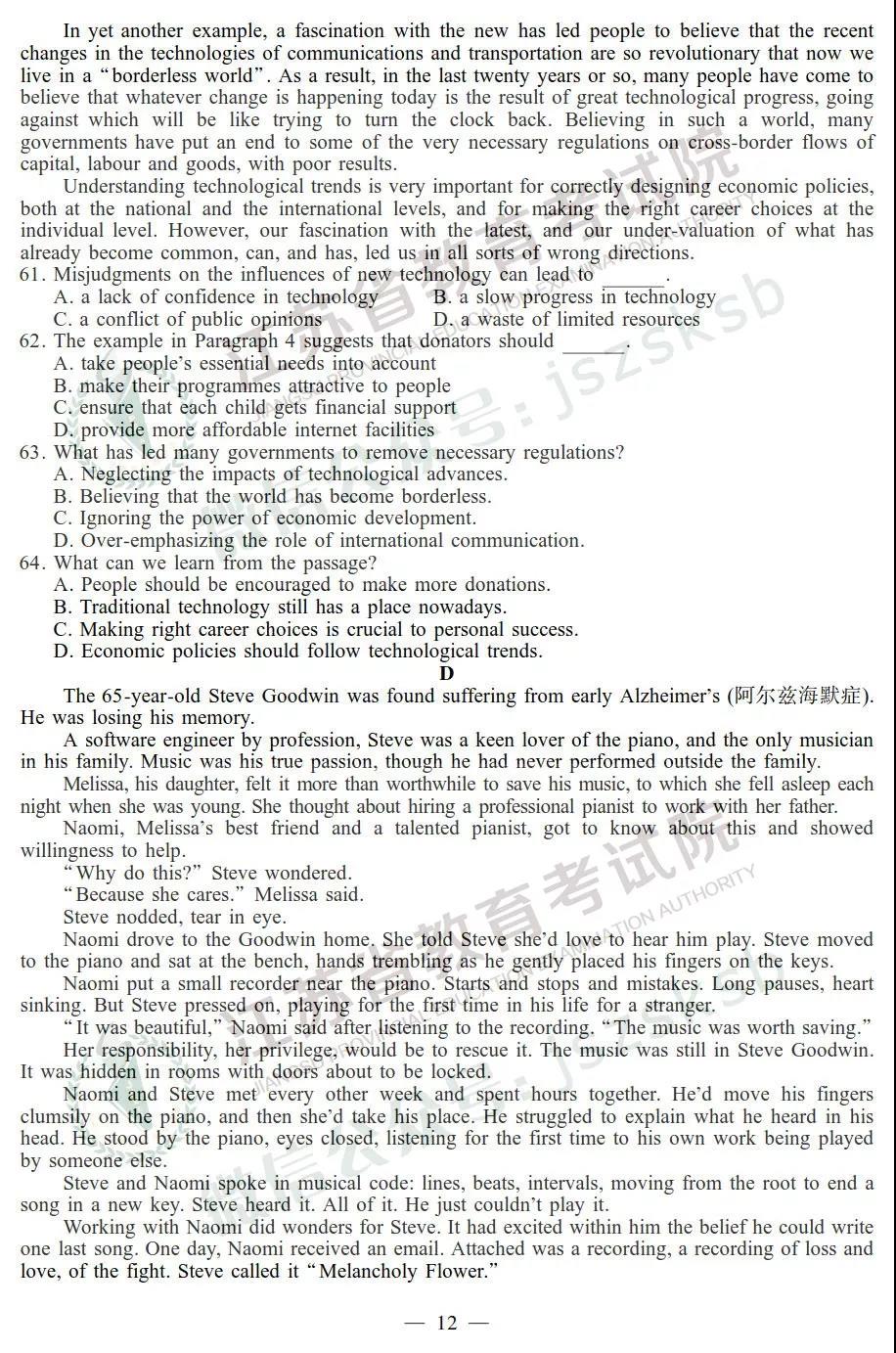 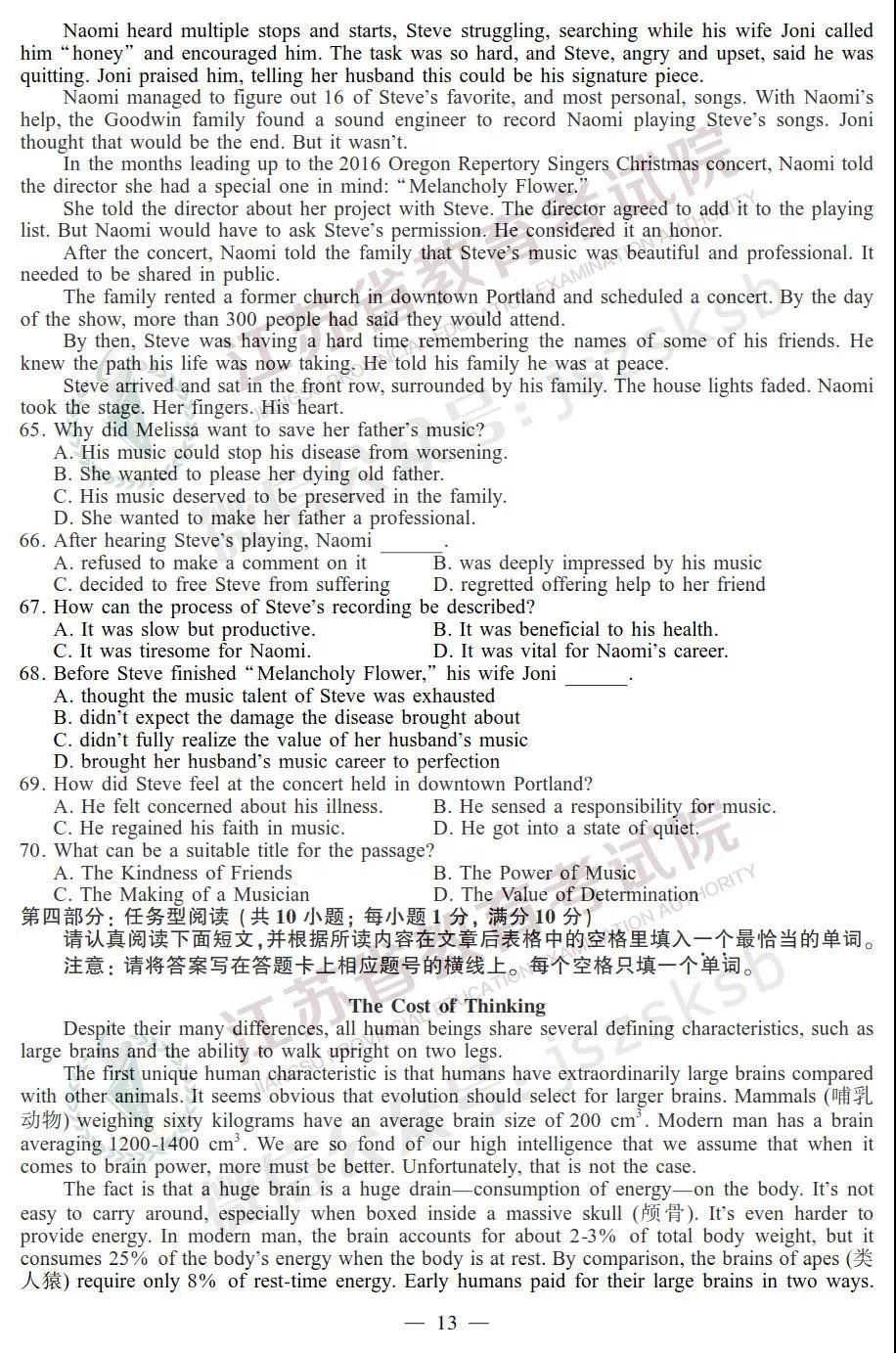 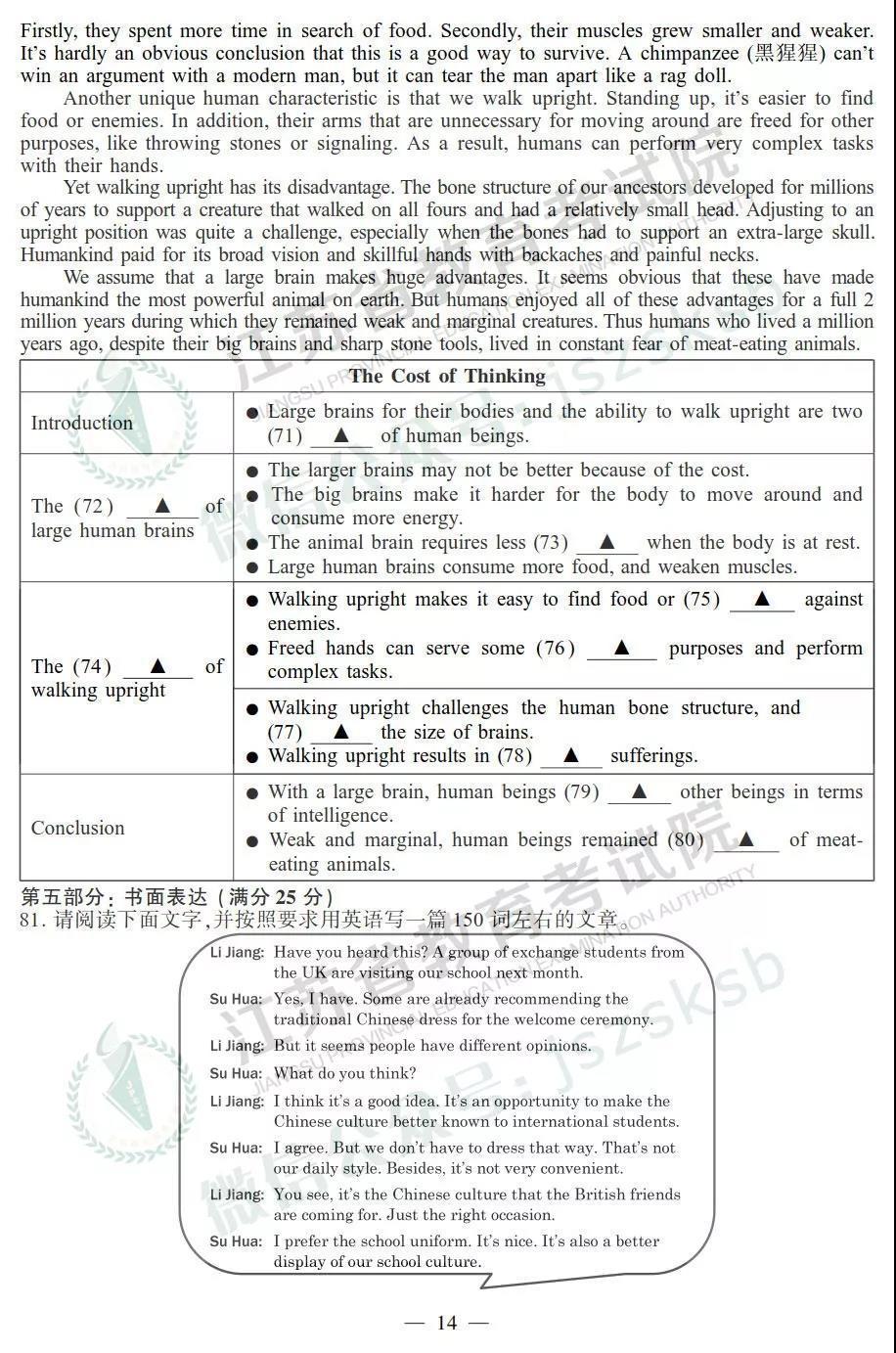 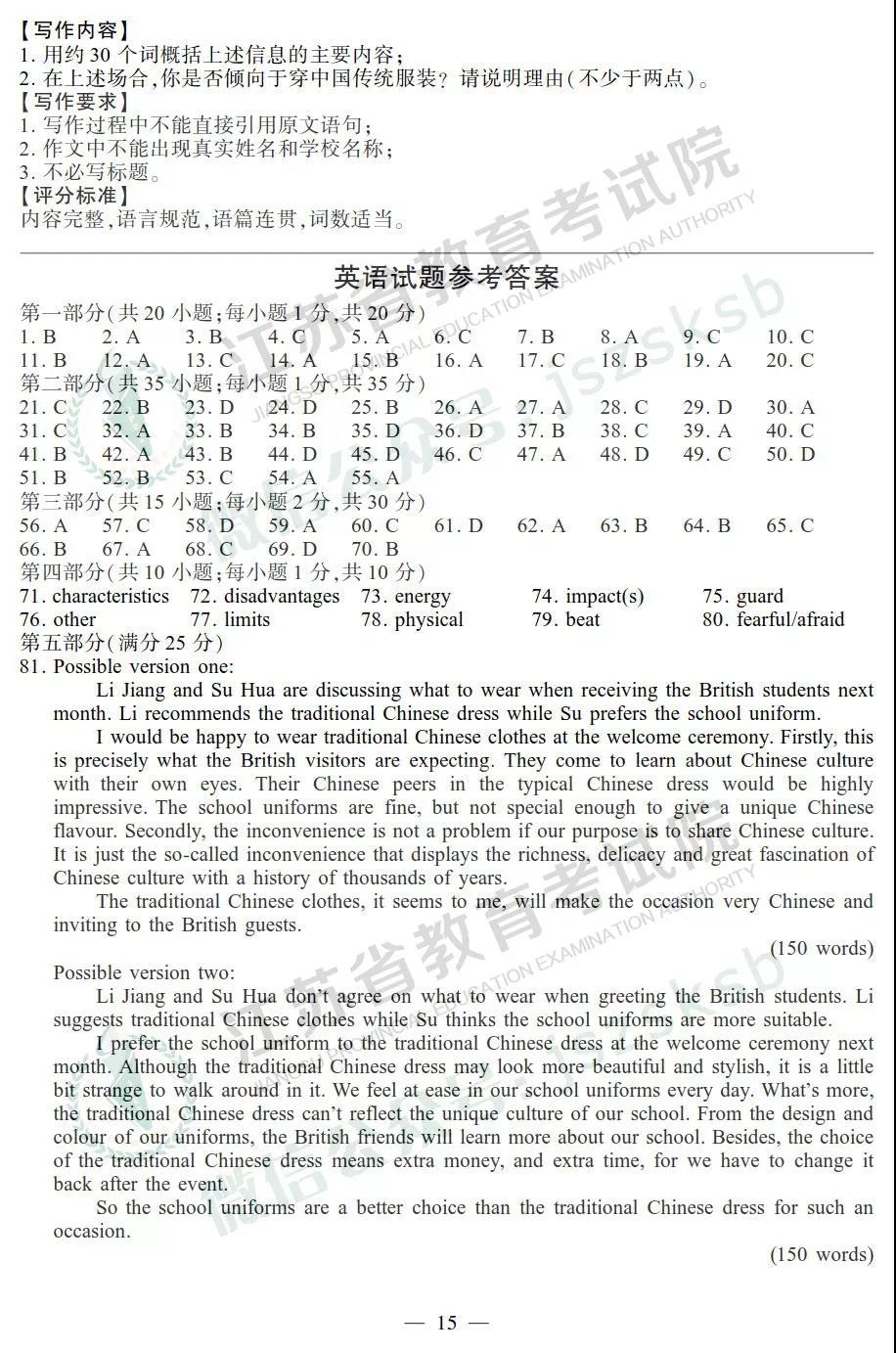 